.STOMP & KICK, POINT, HITCH TWICE, POINT, TURNSYNCOPATED VINE TO RIGHT, CROSS ROCK STEP, SIDE SHUFFLE ¼ TURN LEFTFULL TURN FORWARD TURN, ROCK STEP, SHUFFLE ½ TURN, FULL TURN FORWARD TURNPOINT, STEP BACK, POINT, CROSS, HEEL SWIVELS (ON THE SPOT) WITH ½ TURN LEFTREPEATLady Of The Night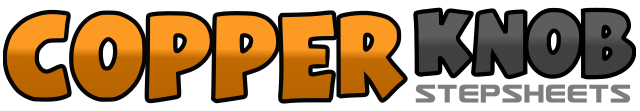 .......Count:32Wall:4Level:Improver.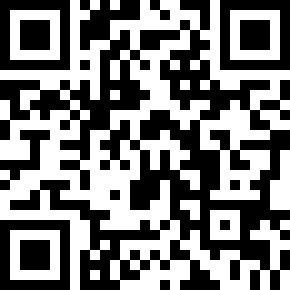 Choreographer:Dave Fife (UK)Dave Fife (UK)Dave Fife (UK)Dave Fife (UK)Dave Fife (UK).Music:E Vahine Maohi E - FenuaE Vahine Maohi E - FenuaE Vahine Maohi E - FenuaE Vahine Maohi E - FenuaE Vahine Maohi E - Fenua........1&2Stomp right foot next to left, hitch right knee & kick right foot forward&3-4Step right foot next to left, point left foot out to left side, hitch left knee in front of right knee5-6Point left foot out to left side, hitch left knee in front of right knee7-8Point left foot out to left side, on ball of right foot pivot ½ turn over left shoulder & bring left foot next to right1-2Step right to right side, cross left behind right&3-4Step right to side & slightly back, cross left over right, step right & side5-6Cross left over right & rock forward onto left, rock weight back on right7&8(Side shuffle left with ¼ turns) step left to left side, step right next to left, step left to left side making a ¼ turn left1-2Step right foot forward & pivot full turn over left shoulder, step left foot forward as you complete the turn3-4Rock forward onto right foot, rock weight back onto left5&6(Right shuffle with ½ turn) step back on right making ¼ turn right, step left next to right, step right foot forward as you make a ¼ turn right7-8Step left foot forward & pivot full turn over right shoulder, step forward on right as you complete the turn1-2Point left foot out to left side, step left foot back behind right3-4Point right foot out to right side, cross right foot over left5-6With weight on ball of both feet swivel both heels to right slightly over turning as you make ¼ turn to left swivel both heels to left7&8With weight on balls of both feet swivel heels right, swivel heels left, then swivel both heels to right as you make ¼ turn to left